Contexte professionnel Après l’étude de la concurrence réalisée précédemment, cette étape va permettre de mieux comprendre le marché et le positionnement de la société Girault sur ce marché. Travail à faireÉtudiez les caractéristiques de la clientèle à partir des données remises dans les annexes (répartition des clients, prescripteur, influenceur, panier moyen, parts de marché, etc.) ou à partir du fichier source Excel à télécharger.Calculez les données suivantes :Les parts de marché au niveau national des leaders et de Signaux Girault,La répartition en pourcentage du chiffre d’affaires, du nombre de factures réalisées,Le montant des factures moyenne par activité,Le pourcentage de chiffre d’affaires avec les 10 plus gros clients,Le chiffre d’affaires moyen par client et par pays du secteur enseigne,La répartition en pourcentage du chiffre d’affaires par pays du secteur enseigne,Le chiffre d’affaires moyen par client et par pays du secteur signalisation,La répartition en pourcentage du chiffre d’affaires par pays du secteur signalisation,Le chiffre d’affaires moyen par client et par pays du secteur sécurité,La répartition en pourcentage du chiffre d’affaires par pays du secteur sécurité.Annexe 1  Les leaders du marché de l'enseigne et de la signalétiqueLe marché de l'enseigne et de la signalétique est vaste, des fabricants renommés se développent dans chaque coin de France. Toutefois, à l'échelle nationale, les sociétés Siel et Dynacom sont parmi les leaders du marché. Elles se démarquent de leurs concurrents à travers la qualité de leurs enseignes et des services qu'elles proposent, par leur innovation et leur originalité.Annexe 2  Données économiques Mission 4 - Analyser les caractéristiques de la clientèleMission 4 - Analyser les caractéristiques de la clientèle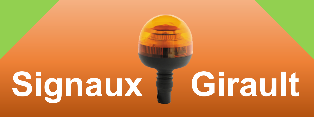 Durée : 50’ou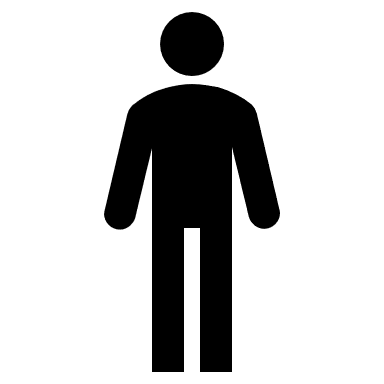 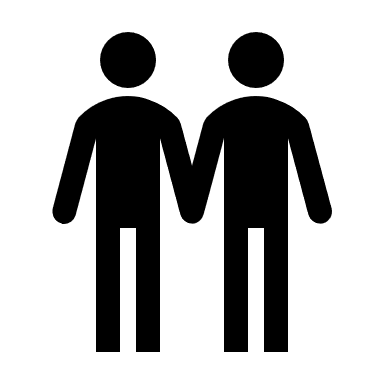 Source | Source ExcelDonnées nationalesDonnées nationalesDonnées nationalesDonnées nationalesDonnées nationalesDonnées nationalesStatistiques nationalesStatistiques nationalesLeader nationalLeader nationalLeader nationalLeader nationalCA enseigne France82 374 286   SIEL EnseigneSIEL Enseigne9 992 400   9 992 400   CA signalisation France151 220 840   GirodGirod26 384 000   26 384 000   CA sécurité France318 462 000   Brady groupeBrady groupe62 692 400   62 692 400   Données extraites de la gestion commercialeDonnées extraites de la gestion commercialeDonnées extraites de la gestion commercialeDonnées extraites de la gestion commercialeDonnées extraites de la gestion commercialeDonnées extraites de la gestion commercialeChiffre d’affaires enseignesChiffre d’affaires enseignesChiffre d’affaires enseignes          3 201 836 €           3 201 836 € Chiffre d’affaires signalisationChiffre d’affaires signalisationChiffre d’affaires signalisation          2 619 684 €           2 619 684 € Chiffre d’affaires sécuritéChiffre d’affaires sécuritéChiffre d’affaires sécurité          1 455 380 €           1 455 380 € Nombre de factures enseignesNombre de factures enseignesNombre de factures enseignes538538Nombre de factures signalisationNombre de factures signalisationNombre de factures signalisation332332Nombre de factures sécuritéNombre de factures sécuritéNombre de factures sécurité119119CA des 10 plus gros clients enseignesCA des 10 plus gros clients enseignesCA des 10 plus gros clients enseignes                     896 514 €                      896 514 € CA des 10 plus gros clients signalisationCA des 10 plus gros clients signalisationCA des 10 plus gros clients signalisation                     654 921 €                      654 921 € CA des 10 plus gros clients sécuritéCA des 10 plus gros clients sécuritéCA des 10 plus gros clients sécurité                     873 228 €                      873 228 € Secteur enseigneSecteur enseigneSecteur enseigneQuantitéChiffre d’affairesNombre de client total425                   3 201 836 € Nombre de clients en France399                   2 990 510 € Nombre de clients Allemagne8                        82 607 € Nombre de clients en Italie5                        26 755 € Nombre de clients en Suisse3                        21 943 € Nombre de clients en Belgique3                        17 836 € Nombre de clients en Espagne5                        39 755 € Nombre de clients autres pays2                        22 430 € Secteur signalisationSecteur signalisationSecteur signalisationQuantitéChiffre d’affairesNombre de client total235                   2 619 684 € Nombre de clients en France161                   1 886 030 € Nombre de clients en Allemagne18                      247 452 € Nombre de clients en Italie15                      251 452 € Nombre de clients en Suisse12                        95 430 € Nombre de clients en Belgique0                                -   € Nombre de clients en Espagne14                        83 910 € Nombre de clients autres pays18                        55 410 € Secteur SécuritéSecteur SécuritéSecteur SécuritéQuantitéChiffre d’affairesNombre de client total75                   1 455 380 € Nombre de clients en France39                      845 330 € Nombre de clients en Allemagne14                      311 320 € Nombre de clients en Italie10                      225 800 € Nombre de clients en Suisse0                                -   € Nombre de clients en Belgique0                                -   € Nombre de clients en Espagne0                                -   € Nombre de clients autres pays12                        72 930 € 